Project Summary: Damangaza Angwan Hausa, a small settlement in Abuja of over 6,000 people living within the area. There is a general water problem in Damangaza Angwan Hausa settlement; at first, they decided to dig up wells in front of their houses for water, but these wells were extremely dangerous as children and mothers died by falling into the wells. Death rates were recorded by the settlement; they had no choice than to close up the wells. Their only source of water was next to dirty swamps. These water sources dry up during dry season. Hence, it is left to the children to fetch water and this disrupts the lives of the children as they have to walk long distances to get water. Since they have no other option for any source of water, people resort to streams and rivers for water. They drink this water; use it for cooking, bathing and watering their animals, the water sources are therefore shared by animals and humans alike. The children in the settlement are prone to water borne diseases. This projects aims at installing four manual boreholes in the settlement of Damangaza Angwan, to serve the community members, during the implementation process, Vaccine Network for Disease Control will play a facilitator role in terms of conducting water and health education project.About Us: Vaccine Network for Disease Control is a non - governmental organization committed to eliminating the burden of diseases in rural communities through vaccination and education. Vaccine Network promotes a community based model of health care delivery education and work with the poor as partners and equals. The community health approach which has been adopted by Vaccine Network for Disease Control is simple “Do all it takes to make a difference in the lives of the poor and vulnerable communities”. We focus mainly on health and education as this is crucial to reach SDG4 and SDG5.  By focusing on these determinants, we address the root causes of poor health and education in other to get positive health outcomes of these vulnerable communities.Problem Statement: Damangaza Angwan Hausa is a Hausa-Fulani settlement located at Garki ward of the Abuja Municipal Area Council, one of the 47 poor settlements in Abuja. They do not understand the total benefit of drinking clean water and ironically they have over 3500 children in the settlement. You can determine the fate of these children in a community with this mind-set; there is an urgent need for us to construct four manual bore holes, so that they can have a good source of water supply.Although in 2014, we conducted a pilot phase of the project in the settlement. We constructed one bore hole that required a generator to power it because they have no electricity, for them to properly manage the fueling of the generator; each person was required to pay N20 for 25 liters of water. We also carried out an advocacy program, where we educated the women on how to clean their environment and the importance of clean water. But then there is need for us to do more, as at 2014 when we construct one borehole there were about 2,000 people in the settlement, over time more people have moved into the settlement.This project aims at installing four manual boreholes to serve the members of the settlement. This manual borehole would be used for different purposes in the settlement, saving the people and especially children from long distance travelling –moreover on foot - to fetch water especially during the dry season. This would effectively reduce incidence of waterborne diseases and enable the people to have access to clean water allowing the children to go to school and develop like other children. There would also be training on water safety methods and water-source maintenance.Project Goals:  Vaccine Network wants: To construct four manual boreholes for Damangaza Angwan Hausa SettlementTo provide them with clean water to drink.Project Objectives:  Provision of clean waterTo reduce disability/ mortality rate of the Nigerian childEasy access to waterTo reduce the distance covered by individuals while fetching water for domestic 	use. To Eliminate water borne diseasesTo harness underground water, making it useful to protect and sustain local communities.Project Description:  The four manual bore holes would be the main source of water supply for the people of Damangaza. The borehole would be used for different purposes in the settlement, saving the people and especially children from long distance travelling –moreover on foot - to fetch water especially during the dry season. This would effectively reduce incidence of waterborne diseases and enable the people to have access to clean water allowing the children to go to school and develop like other children. There would also be training on water safety methods and water-source maintenance. The process has started as we have provided a borehole in Damangaza Angwan Hausa in 2014, but we need to do more as one borehole is not enough for the number of people in the communityThe construction of the manual boreholes would mean that the people of Damangaza would no longer have to make use of the killer wells that has in time past taken the lives of few children and adult while trying to fetch watcher from it. Also the transmission of water borne diseases would be at its lowest level.The project would be managed and monitored  by Vaccine network staff who are have in time pass managed other successful projects by the NGO.  Vaccine Network has an Influencer in the settlement who works side by side us; He would be the one to supervise the day to day construction of the borehole for the period of time.We would make use of the youths in the settlement who have no means of reliable income, as laborers in constructing the bore hole, at the end of the period they would be paid for their services and also the youths in return would have acquired a semi-skilled vocation.Project Implementation PlanSince we have gotten the approval from the village chief to carry out this project so therefore, the project will kick off once the necessary funding is in place.  This project will cover a period of two months. Vaccine Network would employ the services of a borehole drilling company; Globe power, they would come to the settlement with their operators and equipment’s to examine the site so as to determine where to drill.The implementation of this project would be done according to the government standards, once the drilling company has been able to determine the drilling target; the next step is the actual drilling of the boreholes. Once they are able to drill the borehole, they will need to determine the yield of the borehole by performing an aquifer test. This test involves the need to install a test pump and pumping the borehole for a period of time at a given rate.The final stage of borehole drilling requires the pumping and piping of water from the successful borehole, setting up of tanks for water storage. A reticulation system would be carried out by installing  taps at different location in the settlement. 3Quotation for the four Manual BoreholesDRILLING OF 45M CASE TO BOTTOM                                                  N 400000 * 4INDIAN MARK 11 & ACCESSORIES      			                       N 300000 * 4                       HYDRO – GEOPHYSICAL SURVEY                                                        N  25000 * 4INSTALLATION                                                                                           N160, 000TOTAL									N3, 060, 000Monitoring Plan For The Construction Of A Solar Powered BoreholeThe overall project would be monitored by vaccine network for disease control and evaluated by technical expertise of the Embassy of the United State of America, this is to ensure that the various donations reach the end users, and are utilized in the rightful way.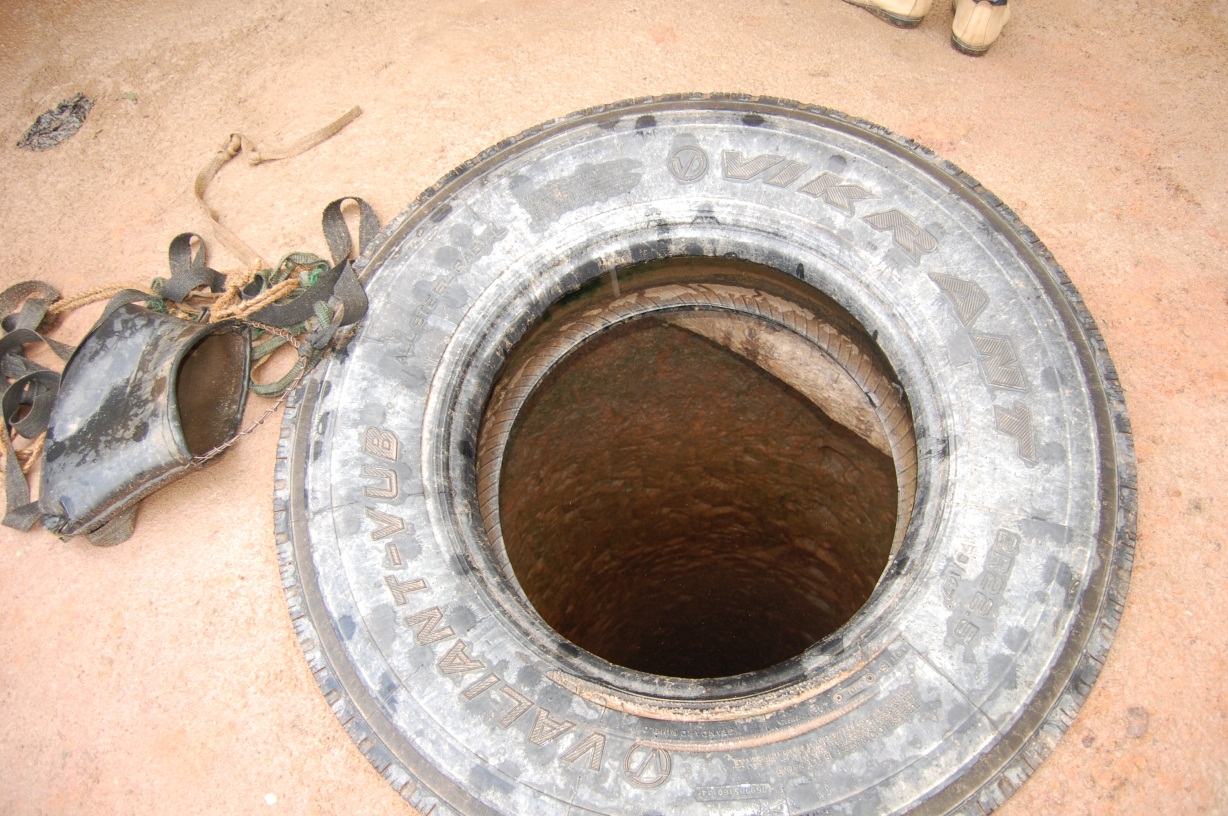 Killer wells that the villagers of Damangaza dug.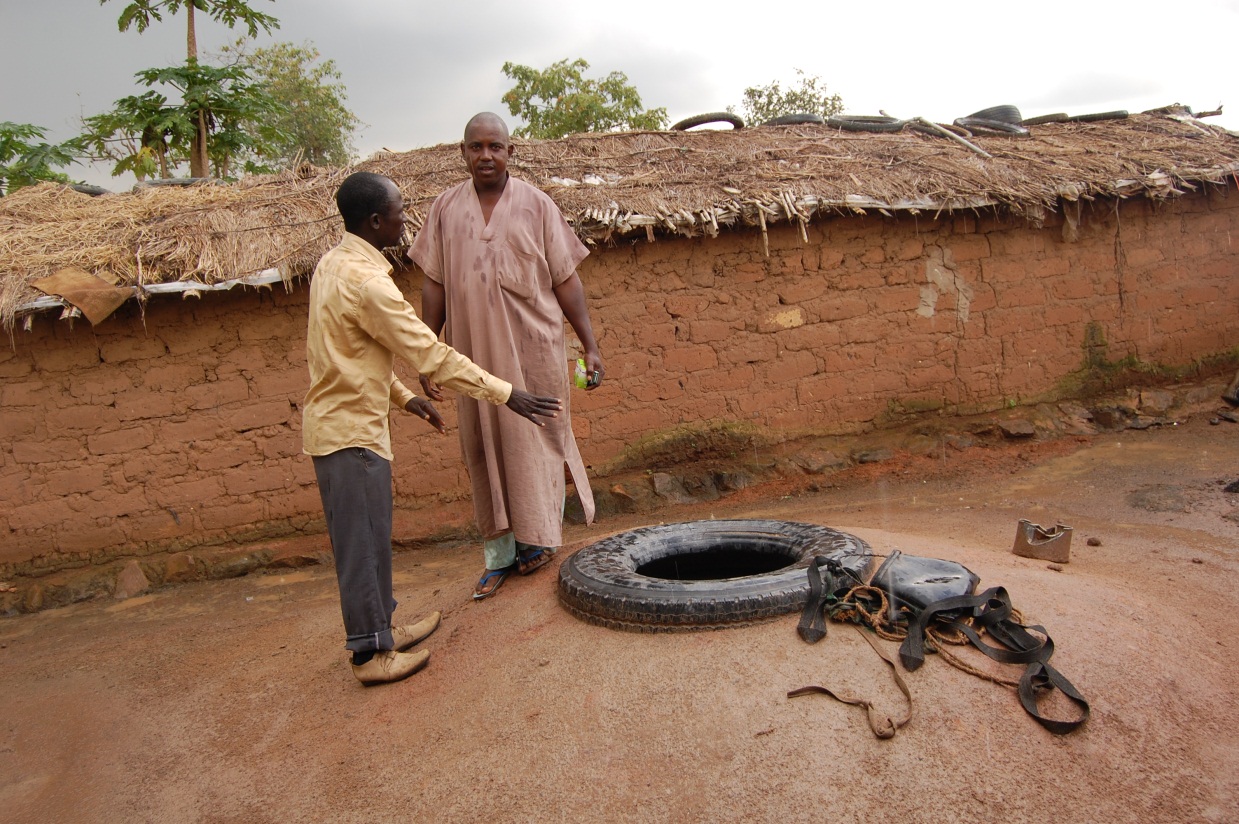 The Story of Hassana and HussenaThe twin girls Hassana and Hussena died from the Typhoid Epidemic outbreak in Damangaza Anguausawa Settlement. Hassana died on 21st of July 2016, while Hussena Died on 20th August 2016 in National Hospital after she was transferred from Asokoro District Hospital where she underwent three surgeries as a result of perforated intestine from the typhoid.  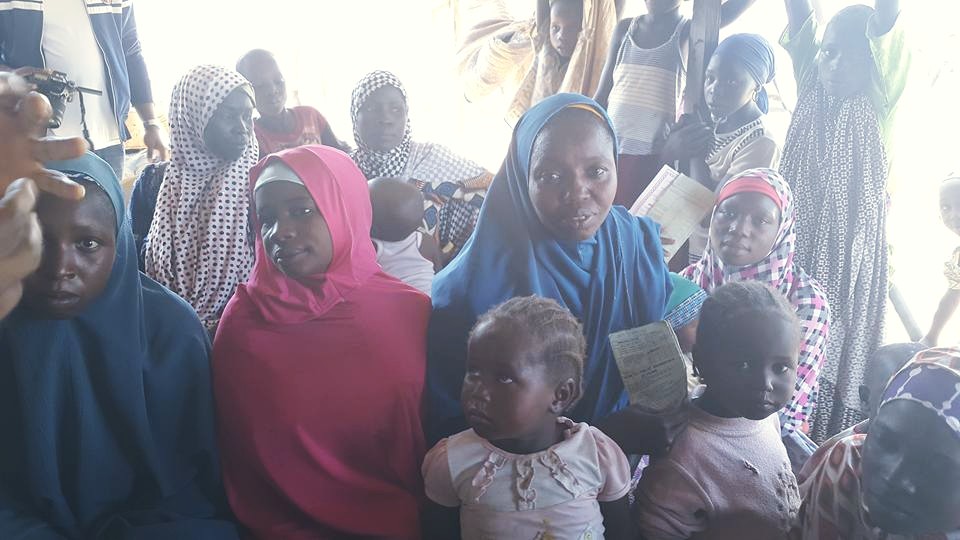 Hussena after her third surgery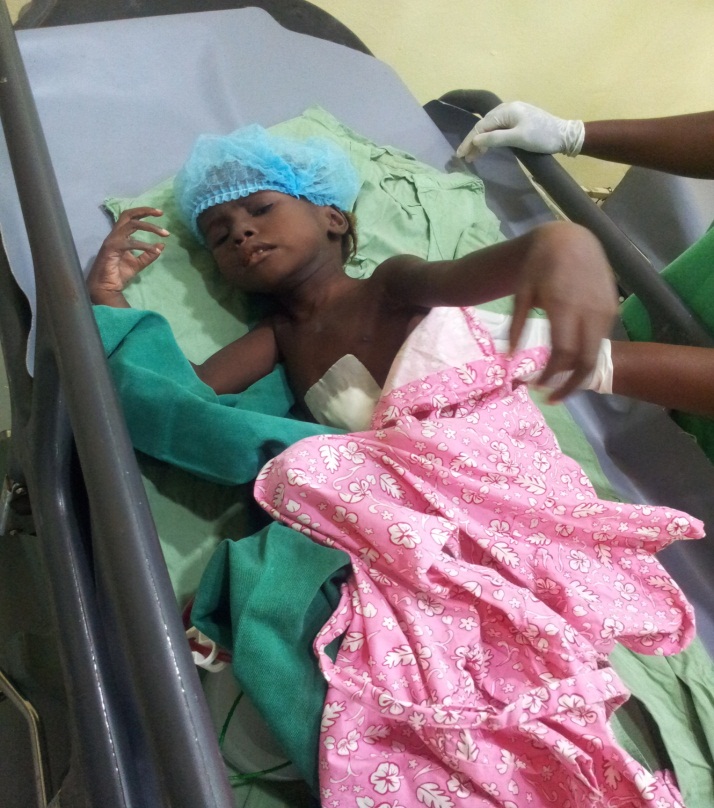  One of Hussena’s Doctors Report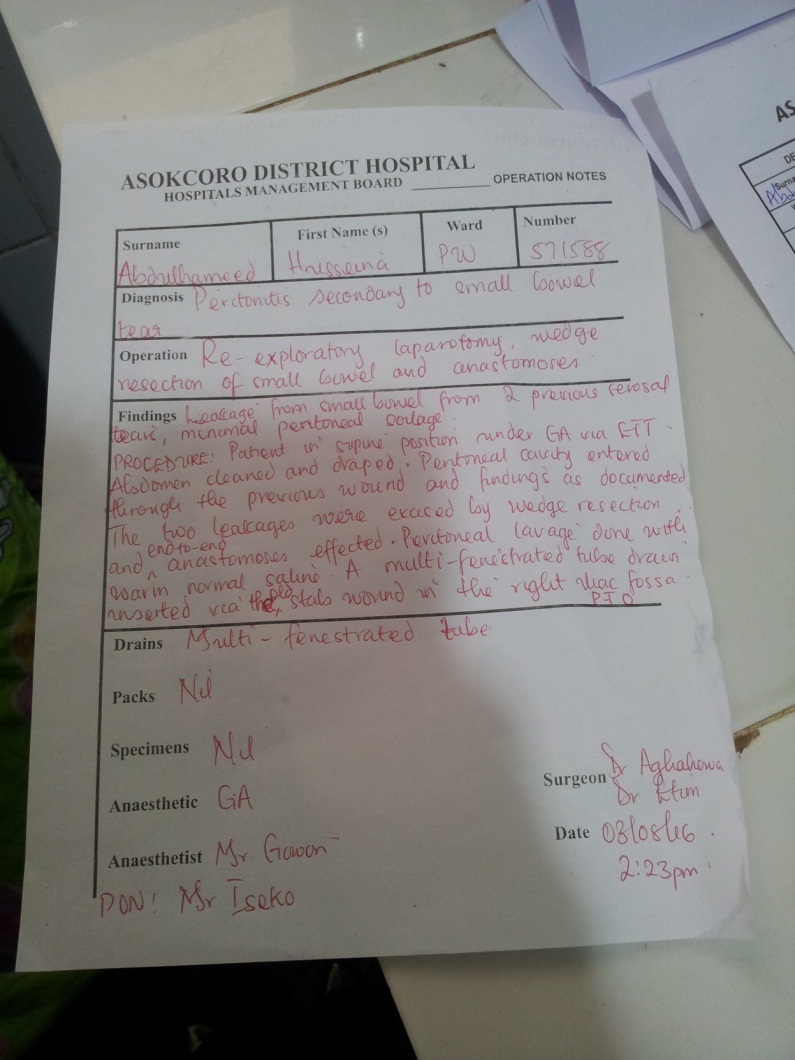  The beautiful twin girls.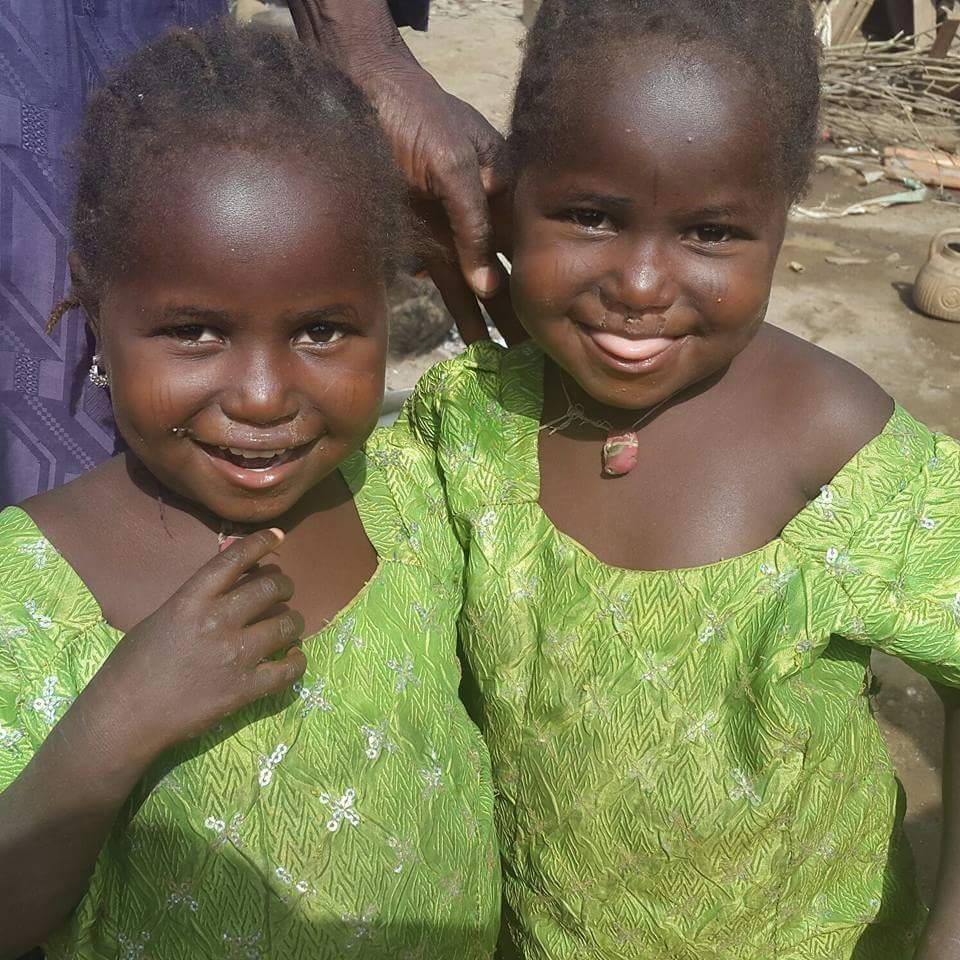 Project TitleSupport A Settlement Through The Construction Of Four Manual  Bore Hole2Implementing OrganizationVaccine Network For Disease Control3Correspondence addressPlot 1032 Anthony Ani Road Opposite Finance Quarters  Wuye District Abuja4Name of Chief functionaryMrs. Chika Offor5Target AreaNorth Central6Target To Reduce Child Mortality Rate7Project date/Timeline August 20178Total Budget of the projectNGN 2,400,0009Banking Details Vaccine Network For Disease ControlGt Bank  National Assembly Branch AbujaAc No   0025388881IndicatorDaily usage of water from the bore hole by the people of Damangaza AnguausawaTo stop present epidemic which has killed 9 children in the settlement (typhoid)The people of Damangaza Understand the importance of using clean waterPurposeTo determine if the provision of clean water in Damangaza Anguausawa would reduce child mortality rate and eradicate water borne disease.TargetTo eliminate Water borne Diseases (typhoid)Construction of a Solar Powered BoreholeThe manual bore hole would be constructed, so that the people can have access to clean Water any time they desire, and no longer pay N20 for 25liters water like they used to.ResponsibleBore hole drilling Company under the Supervision of Vaccine Network. ReportingPhotographs of the progress of the construction of the bore hole would be posted on our global giving page at intervalsAfter the project has been completed and the borehole is in use, the program Manager would write a report on how the people of Damangaza Anguausawa are making use of the water.After six months the program Manager would observe the Health of the people in the Settlement to see if there is any reported case of Water borne Diseases. The feedback would be reported on our global giving page.Quality ControlAfter the borehole has been completed, the Vaccine Network Team would pay a visit to Damangaza Anguausawa settlement once a month, and then randomly Visit any household to check the water they use in cooking, drinking and other daily activities; this is to verify that the people in the settlement are actually making use of the water.Furthermore we would observe the bore hole area to ensure that the village chief is not selling the water to the people.